LIGA E VETERANËVEPrishtinë, 11/3/2024PJESA I: Regjistrimi i ndeshjeveNë bazë të raporteve të vëzhguesve nga ndeshjet e Ligës së Veteraneve  xhiro VII , të zhvilluara në datat , Komesari i Garave bënë regjistrimin e ndeshjeve.Faton Kurshumlija Komesar i Garave 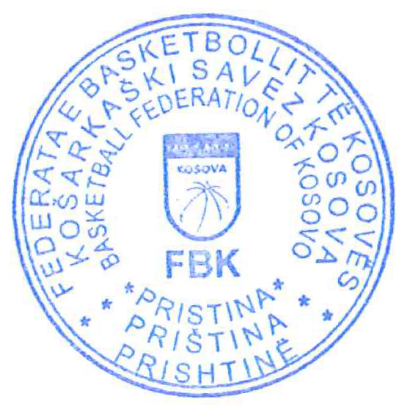 ____________________Federata e Basketbollit të KosovësNDESHJA  KB  vs  KB NDESHJA  KB  vs  KB NDESHJA  KB  vs  KB Rezultati:Gjyqtari Kryesor:Amar Haliti Amar Haliti Gjyqtari 1:Klodian Lecaj Klodian Lecaj Gjyqtari 2:Komesari për Siguri:Vëzhguesi:Hysen Hasan Hysen Hasan Organizimi i ndeshjes: Sjellja e akterëve: SKUADRA A:Sjellja e akterëve: SKUADRA B:Sjellja e akterëve: SHIKUESIT:NDESHJA  TREPÇA   vs   PRISHTINANDESHJA  TREPÇA   vs   PRISHTINANDESHJA  TREPÇA   vs   PRISHTINARezultati:Gjyqtari Kryesor:Arian ThaçiArian ThaçiGjyqtari 1:Erion SadikuErion SadikuGjyqtari 2:Komesari për Siguri:Vëzhguesi:Arta Mustafa Arta Mustafa Organizimi i ndeshjes: Sjellja e aktorëve: SKUADRA A:Sjellja e aktorëve: SKUADRA B:Sjellja e aktorëve: SHIKUESIT:NDESHJA  vs   YLLI NDESHJA  vs   YLLI NDESHJA  vs   YLLI Rezultati:69:6269:62Gjyqtari Kryesor:Leart PeniLeart PeniGjyqtari 1:Valdrin SefsalihuValdrin SefsalihuGjyqtari 2:Komesari për Siguri:Vëzhguesi:Doruntina Mejzini Doruntina Mejzini Organizimi i ndeshjes: Sjellja e aktorëve: SKUADRA A:Sjellja e aktorëve: SKUADRA B:Sjellja e aktorëve: SHIKUESIT: